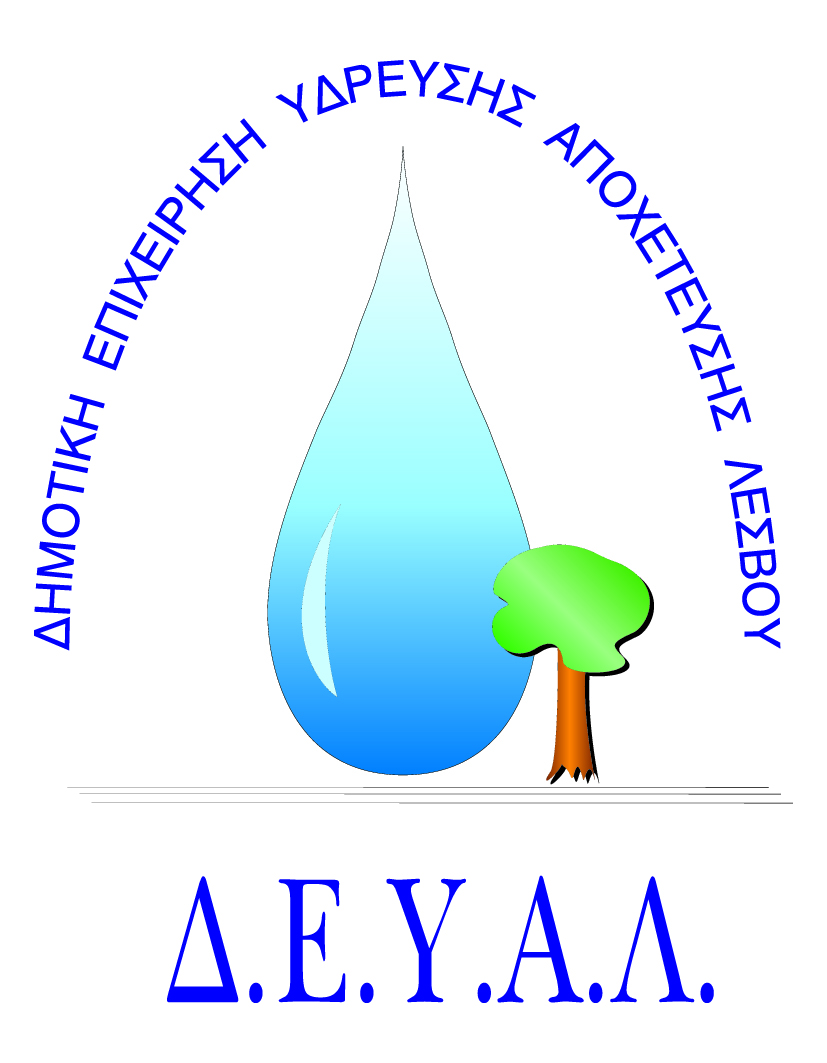 ΔΙΑΔΗΜΟΤΙΚΗ ΕΠΙΧΕΙΡΗΣΗ                                                            Ημερομηνία: 23/06/2022ΥΔΡΕΥΣΗΣ ΑΠΟΧΕΤΕΥΣΗΣ                                             ΛΕΣΒΟΥ                                                                                                          Προς                                                                                                          Δ.Ε.Υ.Α. ΛέσβουΕΝΤΥΠΟ 1 - ΟΙΚΟΝΟΜΙΚΗ ΠΡΟΣΦΟΡΑ	Προς Υπογραφή Προσφέροντος ή Εκπροσώπου του……………………………………………………… Όνομα υπογράφοντος……………………………………………….Αρ. Δελτίου Ταυτότητας/ΔιαβατηρίουΥπογράφοντος………………………………………………..Ιδιότητα υπογράφοντος…………………………………………… ΘΕΜΑ:   Προμήθεια και τοποθέτηση ελαστικών για το υπηρεσιακό όχημα με αρ. κυκλ. ΜΥΗ 7731.  Αρ. πρωτ.:      7627 /23-06-2022Α/ΑΠΟΣΟΤΗΤΑΠΕΡΙΓΡΑΦΗΤΙΜΗ ΜΟΝ. ΚΟΣΤΟΣ12ΕΛΑΣΤΙΚΟ ΔΙΑΣΤΑΣΕΩΝ 175/70/R14. ΔΕΙΚΤΗΣ ΦΟΡΤΙΟΥ 88 ή ΑΝΩΤΕΡΟ. ΒΑΡΕΟΣ ΤΥΠΟΥ XL (EXTRA LOAD). ΠΙΣΤΟΠΟΙΗΜΕΝΟ ΚΑΤΑ ECE REGULATION 30. ΘΑ ΦΕΡΕΙ ΣΗΜΑΝΣΗ Ε1 ή Ε2 ή Ε3 ή Ε4 ή Ε5 ή Ε6 ή Ε11 ή Ε12 ή Ε13 ή Ε14 ή Ε16 ή Ε17 ή Ε18.ΕΡΓΑΣΙΑ ΤΟΠΟΘΕΤΗΣΗΣ ΕΛΑΣΤΙΚΩΝ ΜΕ ΖΥΓΟΣΤΑΘΜΙΣΗΚΑΘΑΡΗ ΑΞΙΑΚΑΘΑΡΗ ΑΞΙΑΚΑΘΑΡΗ ΑΞΙΑΚΑΘΑΡΗ ΑΞΙΑΦΠΑ 17%ΦΠΑ 17%ΦΠΑ 17%ΦΠΑ 17%ΣΥΝΟΛΟΣΥΝΟΛΟΣΥΝΟΛΟΣΥΝΟΛΟ